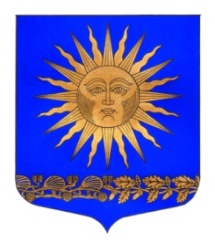 МУНИЦИПАЛЬНЫЙ  СОВЕТВНУТРИГОРОДСКОГО МУНИЦИПАЛЬНОГО  ОБРАЗОВАНИЯ  ГОРОДА ФЕДЕРАЛЬНОГО ЗНАЧЕНИЯ САНКТ-ПЕТЕРБУРГА ПОСЕЛОК СОЛНЕЧНОЕ_____________________________________________________________________________Р Е Ш Е Н И Еот  « 07 »  декабря 2021 года						                          № 23«О рассмотрении заявлений депутатов муниципального совета внутригородского муниципального образования города федерального значения Санкт-Петербурга поселок Солнечное «об отказе от денежной компенсации расходов депутатам муниципального совета внутригородского муниципального образования Санкт-Петербурга поселок Солнечное, осуществляющих свои полномочия на непостоянной основе»»На основании письменного заявления депутата муниципального совета об отказе в получении данной денежной компенсации, принимается решение муниципального совета об уменьшении бюджетных ассигнований на выплату денежной компенсации в связи с осуществлением своего мандата депутатам муниципального совета, осуществляющим свои полномочия на непостоянной основеМуниципальный совет решил: Принять заявление депутата муниципального совета об отказе в получении данной денежной компенсации, принимается решение муниципального совета об уменьшении бюджетных ассигнований на выплату денежной компенсации в связи с осуществлением своего мандата депутатам муниципального совета, осуществляющим свои полномочия на непостоянной основе.Уменьшить бюджетные ассигнования на выплату денежной компенсации в связи с осуществлением своего мандата депутатам муниципального совета, осуществляющим свои полномочия на непостоянной основе.Решение вступает в силу  с момента его принятия.Контроль за исполнением решения возложить на главу МО – председателя МС п. Солнечное Сафронова М.А.Глава МО - Председатель МС п. Солнечное					           	М. А. Сафронов